Anmeldung zur Konfirmandenzeit 2024-2025Hiermit melde ich mein Kind zur Konfirmandenzeit an: Familienname des Kindes: _________________________________________________________Vorname(n): _____________________________________________________________________(Rufname bitte unterstreichen)Anschrift: _______________________________________________________________________Geboren am __________________	in: ________________________________________________Getauft am ___________________	in: ________________________________________________Telefon: ______________________	E-Mail (Eltern): _____________________________________Mein Kind besucht jetzt folgende Klasse ________ in der Schule: ___________________________Name der Mutter:					Name des Vaters: ____________________________________	_______________________________________Religion/ Konfession : ev. / kath. / keine / 		Religion/ Konfession : ev. / kath. / keine / andere, und zwar: _____________________	andere, und zwar: ________________________Mein Kind wohnt in der Kirchengemeinde:_____________________________________________Ich werde mein Kind während der Konfirmandenzeit nach Kräften beraten und begleiten. Auf seine Teilnahme am Unterricht und auf die Besuche des Gottesdienstes werde ich achten. Mit der Veröffentlichung von Namen und ggf. Adresse meines Kindes vor bzw. nach der Konfirmation in der Presse und im Gemeindebrief (Print- und Onlineausgabe) bin ich einverstanden. Fotos, die von meinem Kind im Zusammenhang des Konfirmandenunterrichts gemacht werden, dürfen im Rahmen der Publikationen der Kirchengemeinde (Gemeindemagazin, gemeindliche Homepage, social media etc.) veröffentlicht werden.Osterholz-Scharmbeck, den ________________              __________________________________Ritterhude							(Unterschrift)------------------------------------------------------------------------------------------------------------------------1. Wahl: 					2. Wahl: Nummer 					Nummer Name eines Freundes /einer Freundinwenn gemeinsam Gruppe gewünscht: _________________________________________________Anmeldung bitte an das Gemeindebüro vor Ort oder an Anne Puck, Am Kirchenplatz 3, 27711 Osterholz-Scharmbeck. Herzliche Einladung zur Konfirmanden-Zeit in der Region Osterholz-Scharmbeck/ Ritterhude!Zeit …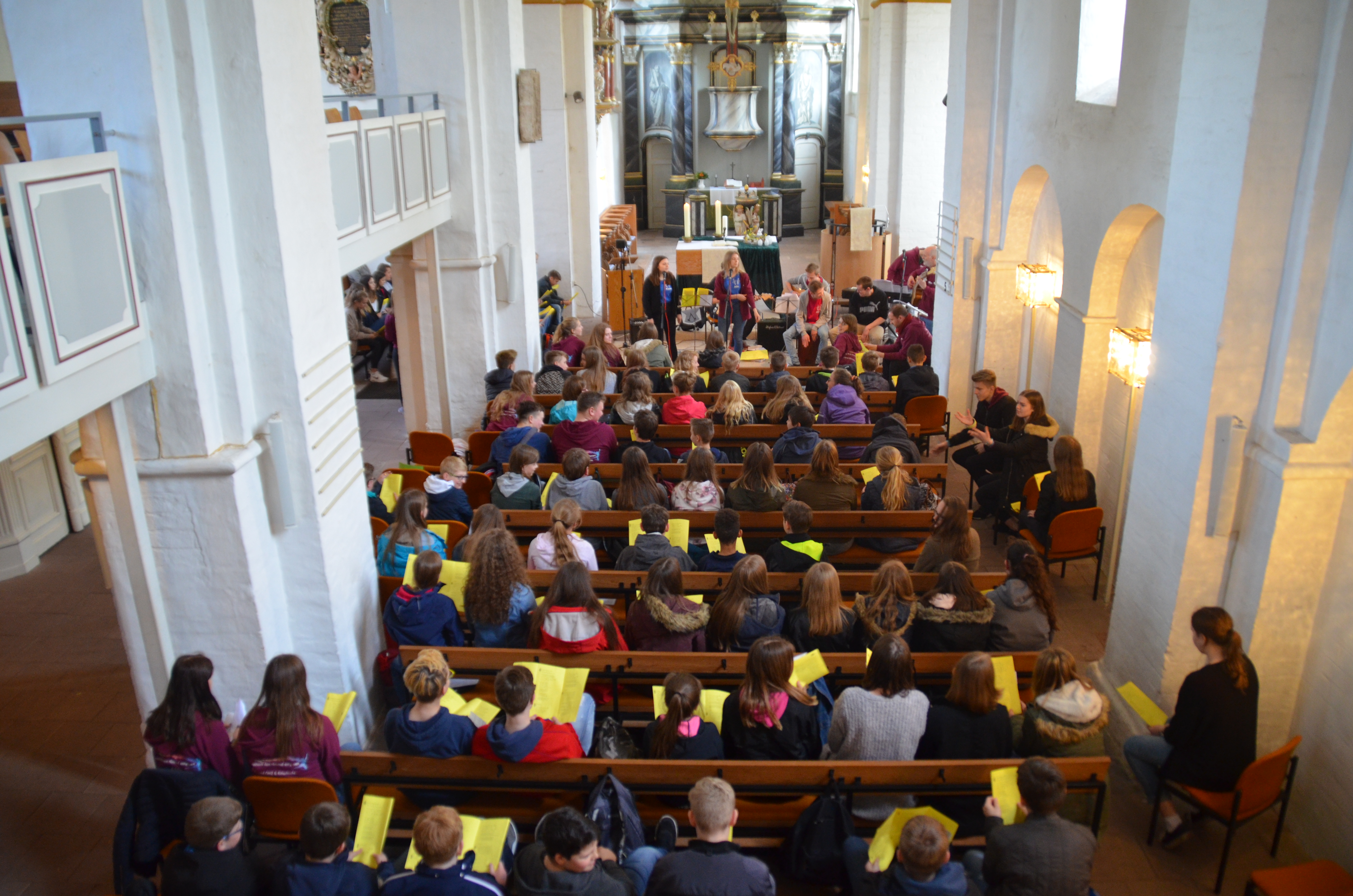 … für Fragen nach Gott… für Spiele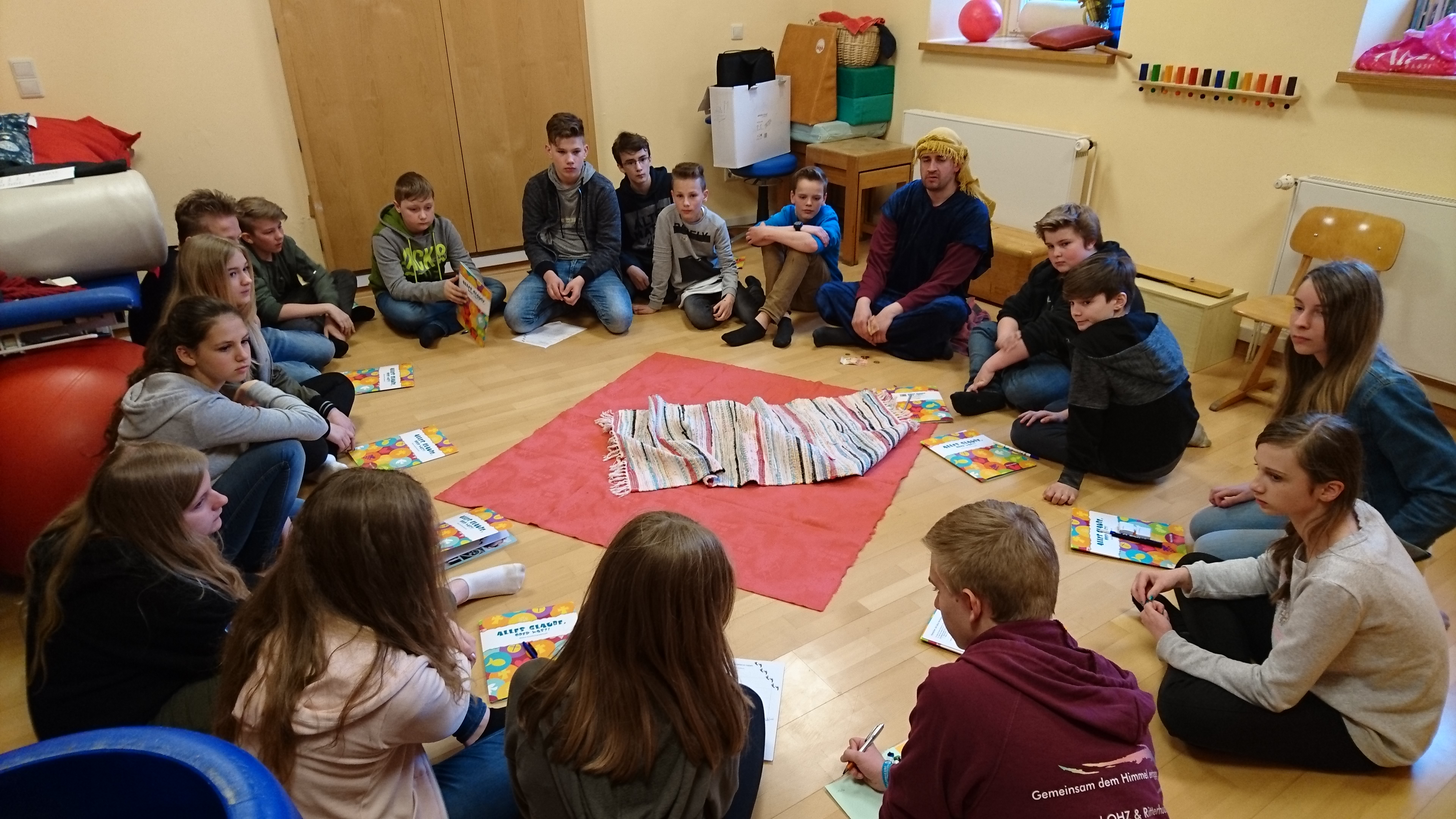 … in der Gruppe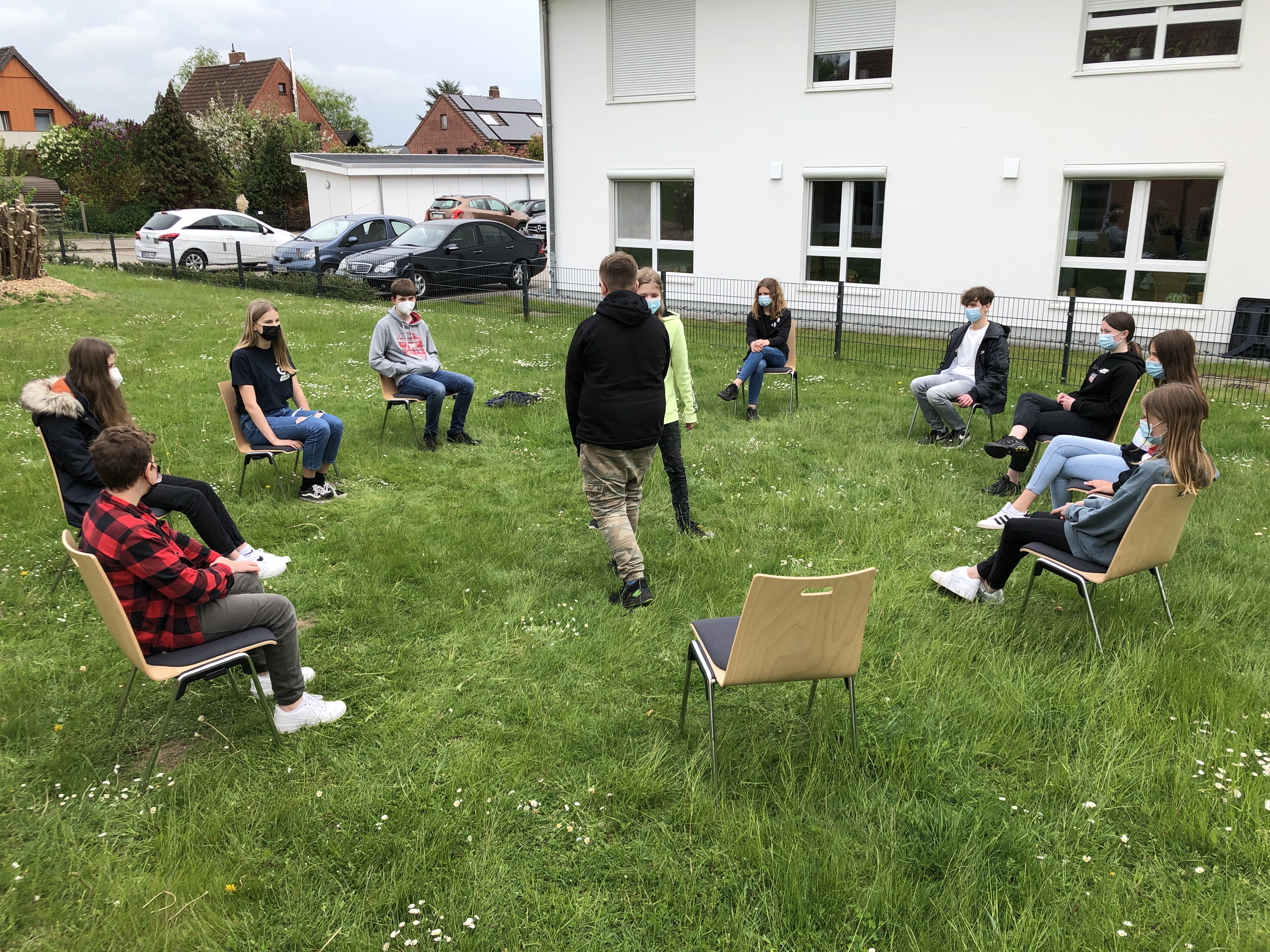 … für Spiele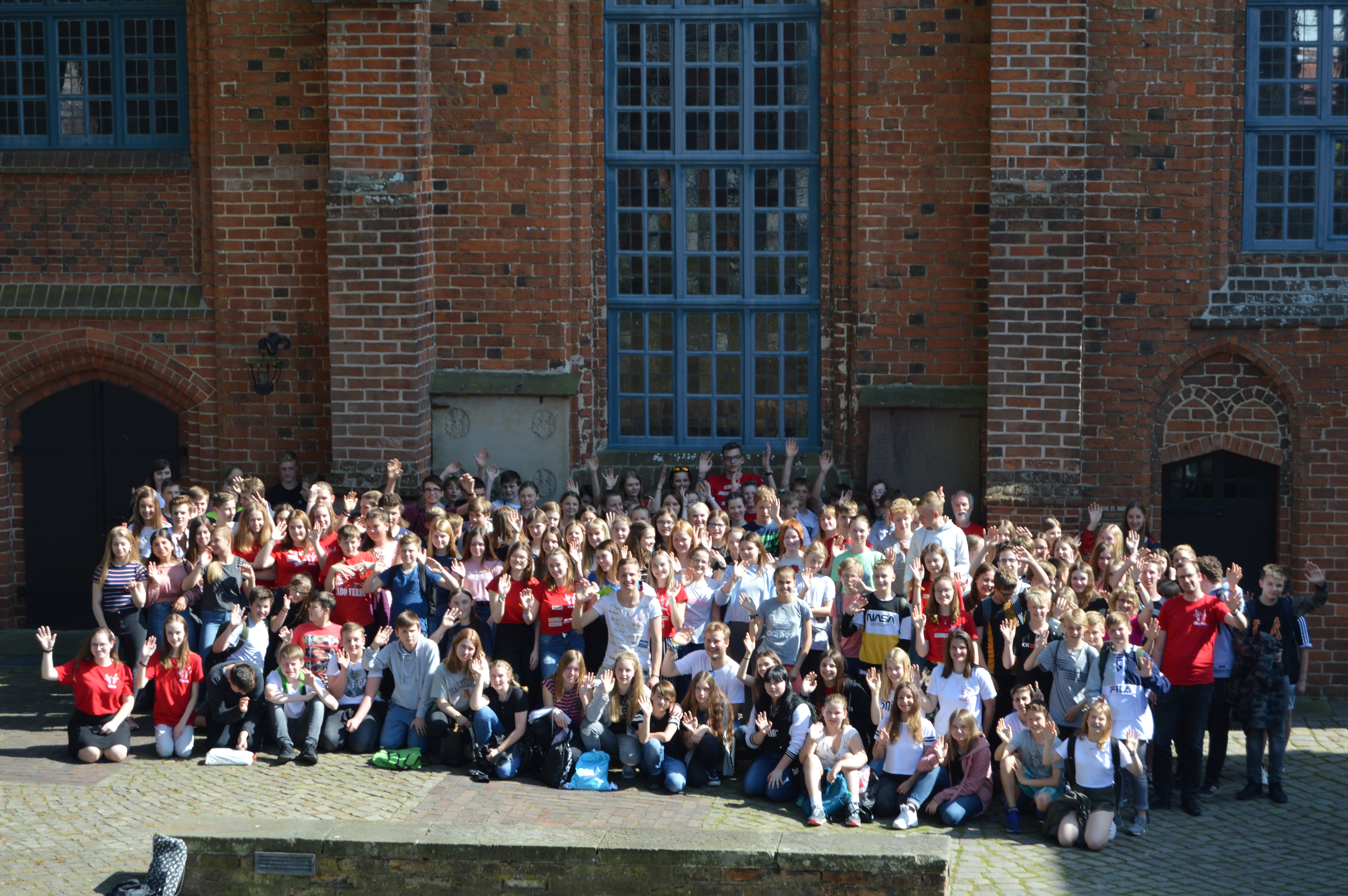 … für Gemeinschaft Gemeindebüro Ev. Luth Emmaus KirchengemeindeSt. Willehadusweg 1527711 Osterholz-ScharmbeckKG.pennigbuettel@evlka.de Tel.: 04791 / 8628				